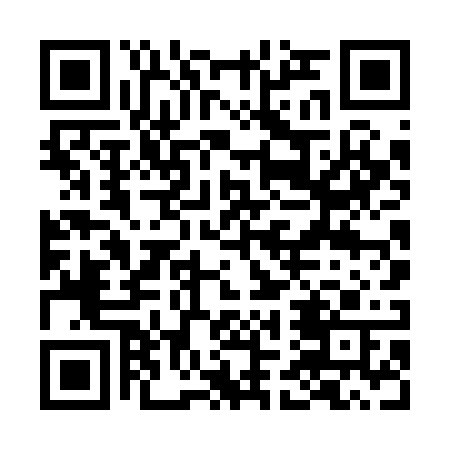 Ramadan times for Al Gallo, ItalyMon 11 Mar 2024 - Wed 10 Apr 2024High Latitude Method: Angle Based RulePrayer Calculation Method: Muslim World LeagueAsar Calculation Method: HanafiPrayer times provided by https://www.salahtimes.comDateDayFajrSuhurSunriseDhuhrAsrIftarMaghribIsha11Mon4:544:546:3512:254:256:166:167:5112Tue4:524:526:3312:254:266:176:177:5313Wed4:504:506:3212:254:286:196:197:5414Thu4:484:486:3012:244:296:206:207:5615Fri4:464:466:2812:244:306:216:217:5716Sat4:444:446:2612:244:316:236:237:5917Sun4:424:426:2412:244:326:246:248:0018Mon4:404:406:2212:234:336:266:268:0219Tue4:374:376:2012:234:346:276:278:0320Wed4:354:356:1812:234:356:286:288:0521Thu4:334:336:1612:224:366:306:308:0722Fri4:314:316:1412:224:386:316:318:0823Sat4:294:296:1212:224:396:336:338:1024Sun4:264:266:1012:214:406:346:348:1125Mon4:244:246:0812:214:416:356:358:1326Tue4:224:226:0612:214:426:376:378:1527Wed4:204:206:0412:214:436:386:388:1628Thu4:174:176:0212:204:446:406:408:1829Fri4:154:156:0012:204:456:416:418:2030Sat4:134:135:5812:204:466:426:428:2131Sun5:105:106:561:195:477:447:449:231Mon5:085:086:541:195:487:457:459:252Tue5:065:066:521:195:497:467:469:263Wed5:035:036:501:185:507:487:489:284Thu5:015:016:481:185:517:497:499:305Fri4:594:596:461:185:527:507:509:326Sat4:564:566:441:185:537:527:529:337Sun4:544:546:421:175:547:537:539:358Mon4:514:516:401:175:547:557:559:379Tue4:494:496:381:175:557:567:569:3910Wed4:474:476:371:175:567:577:579:41